План МКОУ "АПШИНСКОЙ СОШ на 2017г.09.Республиканской целевой программы "Профилактика и безопасность дорожного движения."Реализация  Республиканской целевой программы "Профилактика и безопасность дорожного движения."  Для профилактики  по предупреждению ДДТТ в нашей школе создана агитбригада ЮИД.  По плану ,  каждый месяц ,члены агитбригады проводят общешкольное мероприятие   на тему дорожного движения  .Для начальных классов показывают видеофильмы, а также проводят профилактическую работу в ДОУ "Теремок"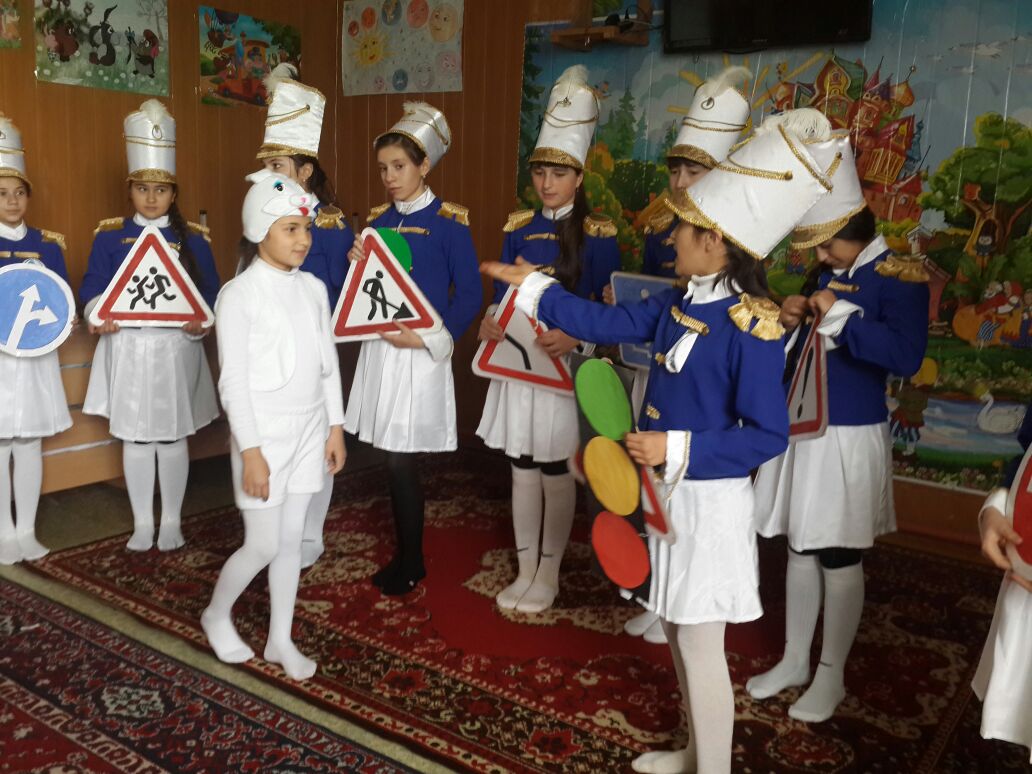 Выступление агитбригады "Дорожный патруль"  в ДОУ "Теремок"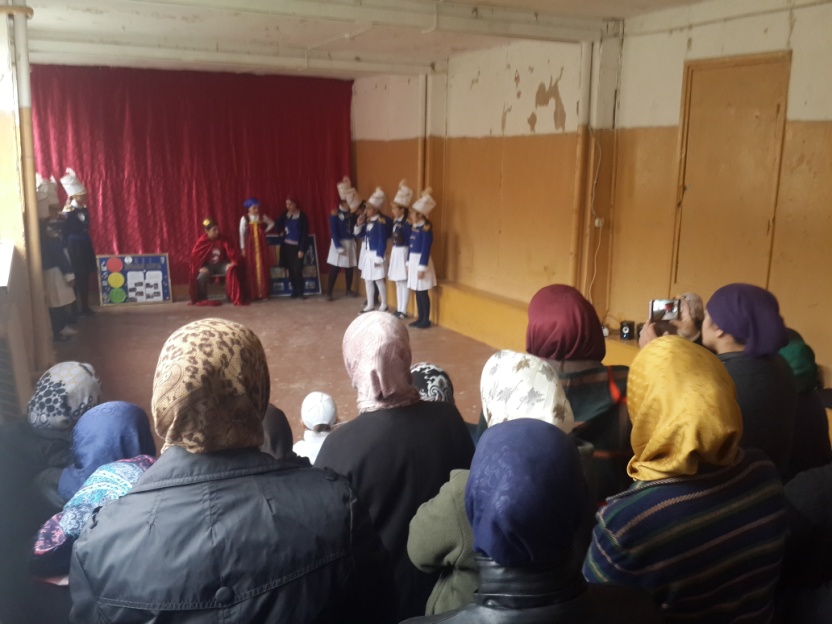 Выступление агитбригады "Дорожный патруль"  перед родителями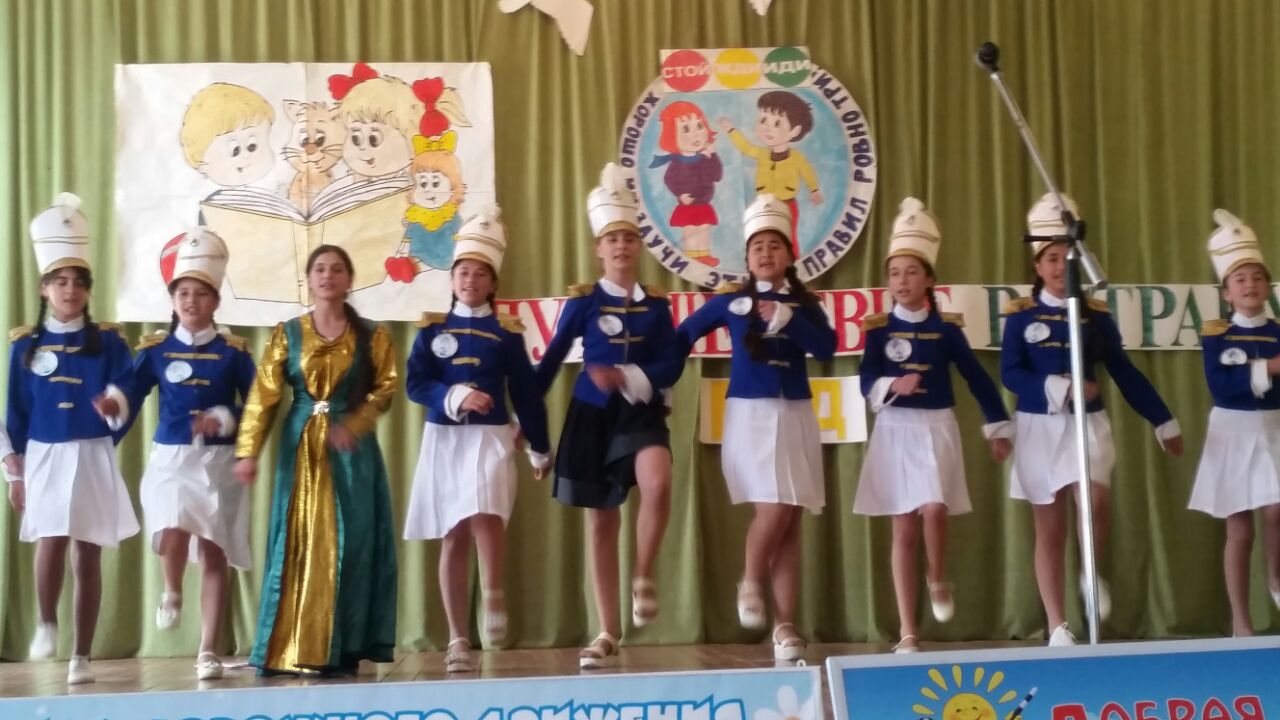 Выступление агитбригады "Дорожный патруль"   на конкурсе "Верны  ЮИДовской стране"   Учителями нашей школы проводилась следующая работа -3"б" классе  классный час "Соблюдай правила дорожного движения! "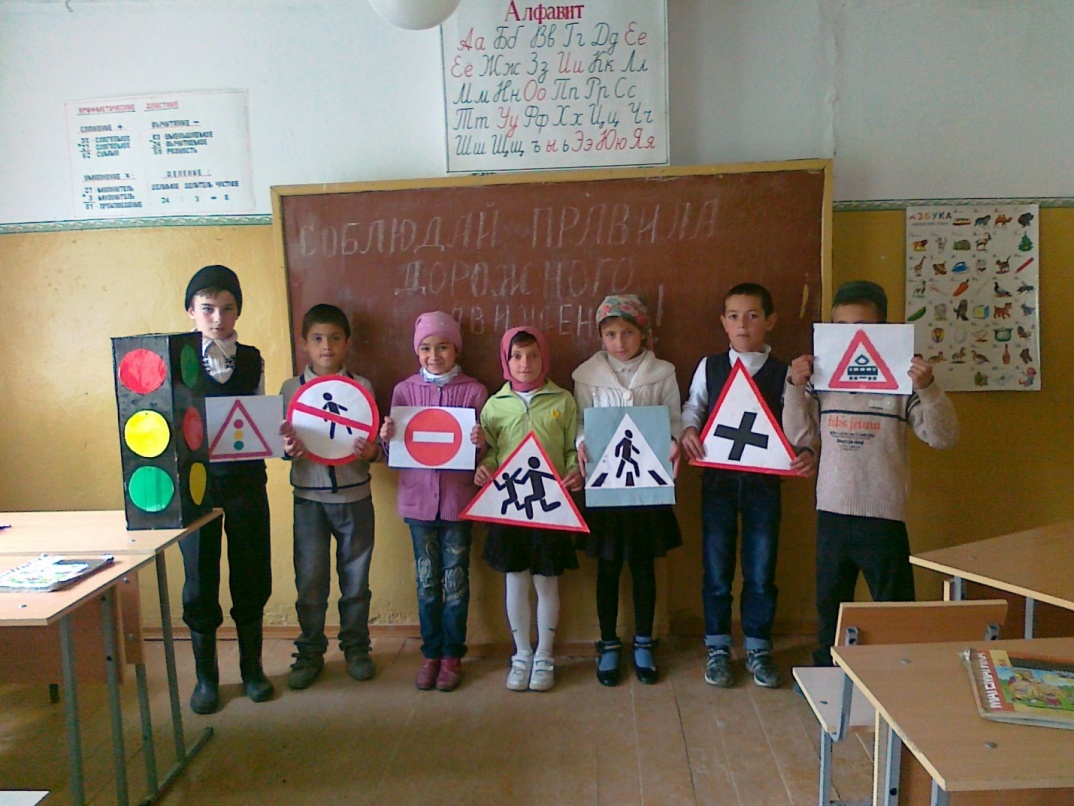 Учащиеся рассказали о правилах дорожного движения,провели игру,прочитали стихи. Дети сделали вывод, когда они будут в городе дорогу надо переходит,только там ,где позволено.В 3 "а" классе Классная руководительница Абдулаева Саният М. провела открытый кл.час  на тему: " Приключения в стране Светофория" 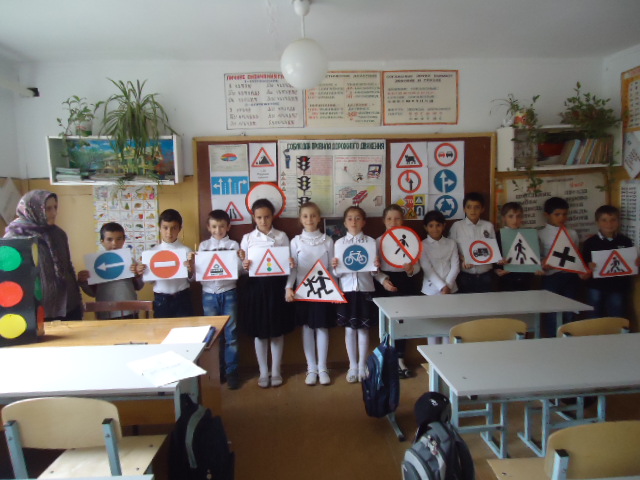 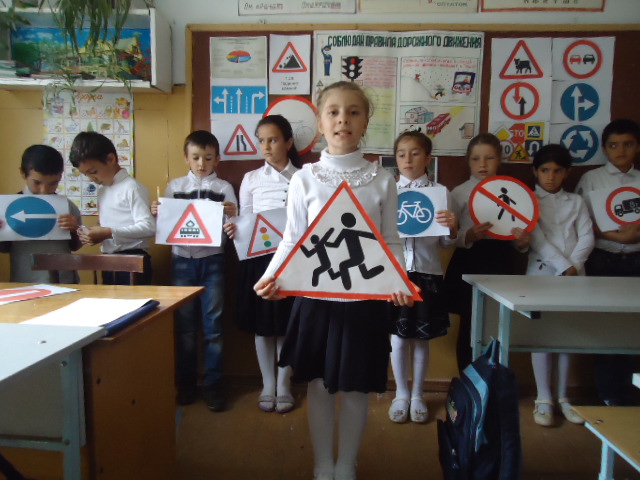 В 5 классе учительница Магомедова П.М. провела классный час "Движение пешеходов  их права и обязанности"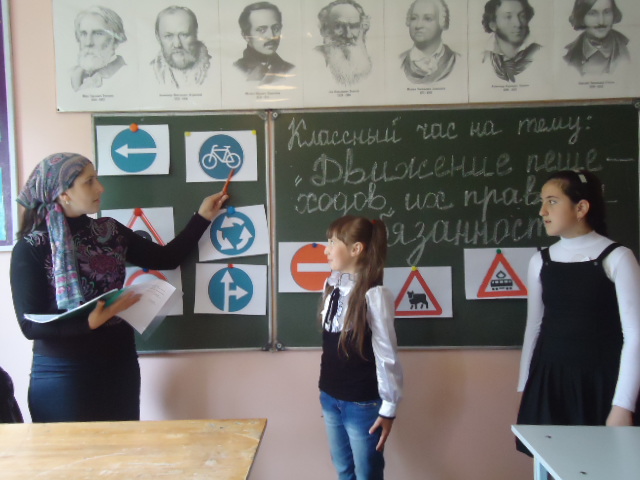 В 6 "б" классе кл.час"Причины дорожно-транспортных происшествий"провела учительница Магомедова Зульфия А.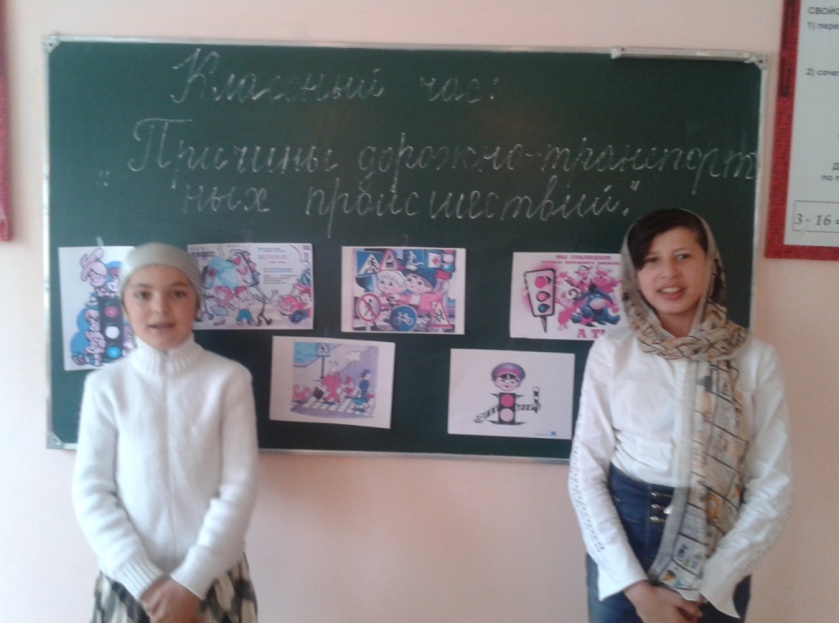 8 классе кл. руководительница  Шайхова Шахру провела кл. час на тему:" Я знаю все знаки дорожного движения"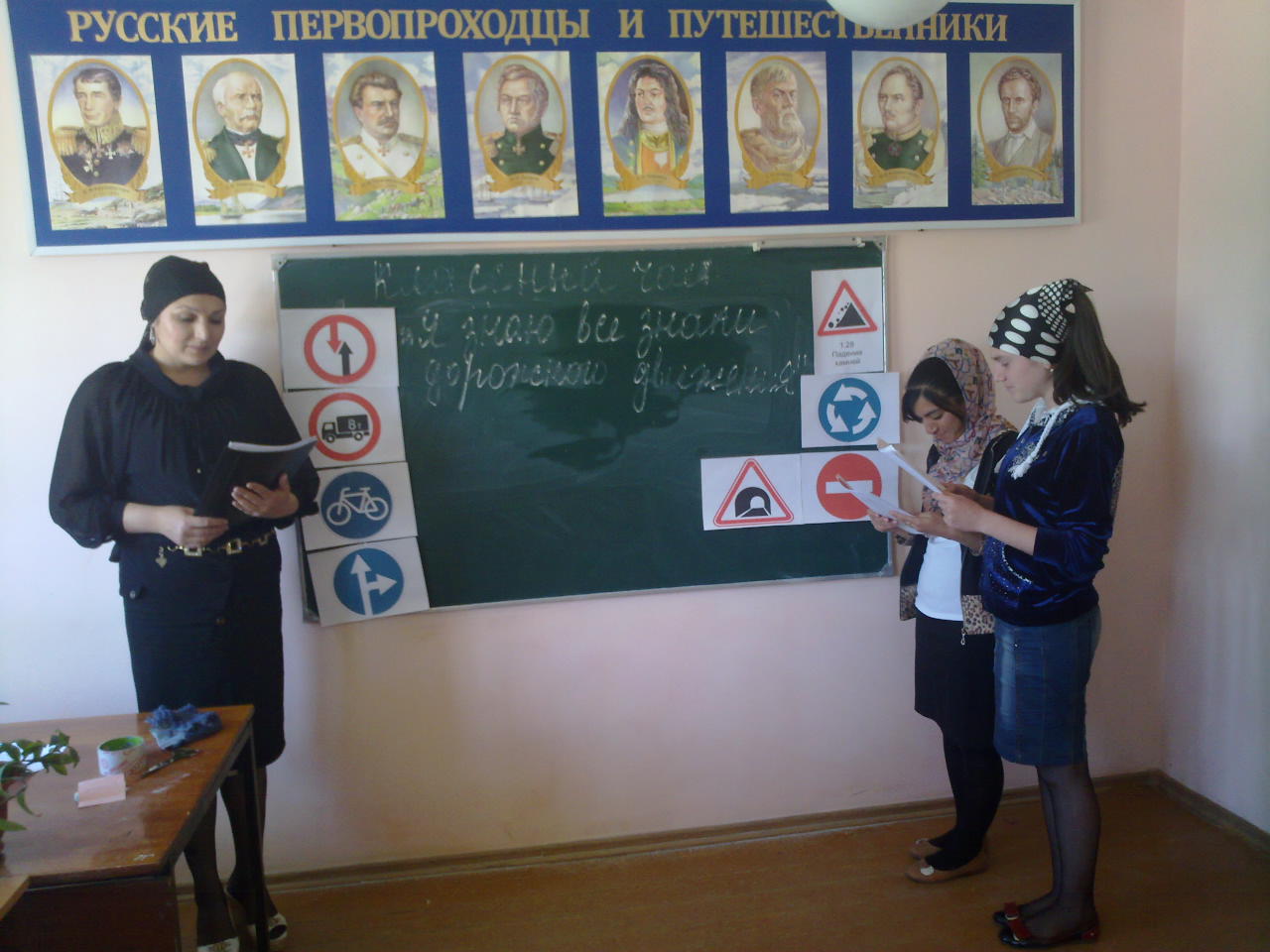 №Проведенные мероприятия.классКол-восрокиПриглашенные.Ответственные.1.  Показали видеофильм«Пешеходы и водители »       1-2446.09Кл. руководители ,ст. вожатая2.Классные часы «Соблюдай правила дорожного движения»4 «а»  7 «б»2629.09Кл.руководители3.Кл.час «Движение пешеходов их права и обязанности»51818.09Кл. руководители4.Кл.час «Причины дорожно -транспортных происшествий»6 «б»1314.09Кл. руководители5.Кл. час «Перекресток»72222.09Кл. руководители6.Кл.час «Я знаю все знаки дорожного движения»101316.09Кл. руководители7.Родительские собрания «Внимание дорога!» « Азбука дорожного движения»»1-1113022.09Водители Мирзабеков З, и Дациев Халит.Кл. руководителиЗам. Дир по ВР8Конкурс рисунков  « Дорога домой»1-4В теч.месяцаУчитель рисования